Resume of an I.T systems/ Network TechnicianIDENTIFICATION	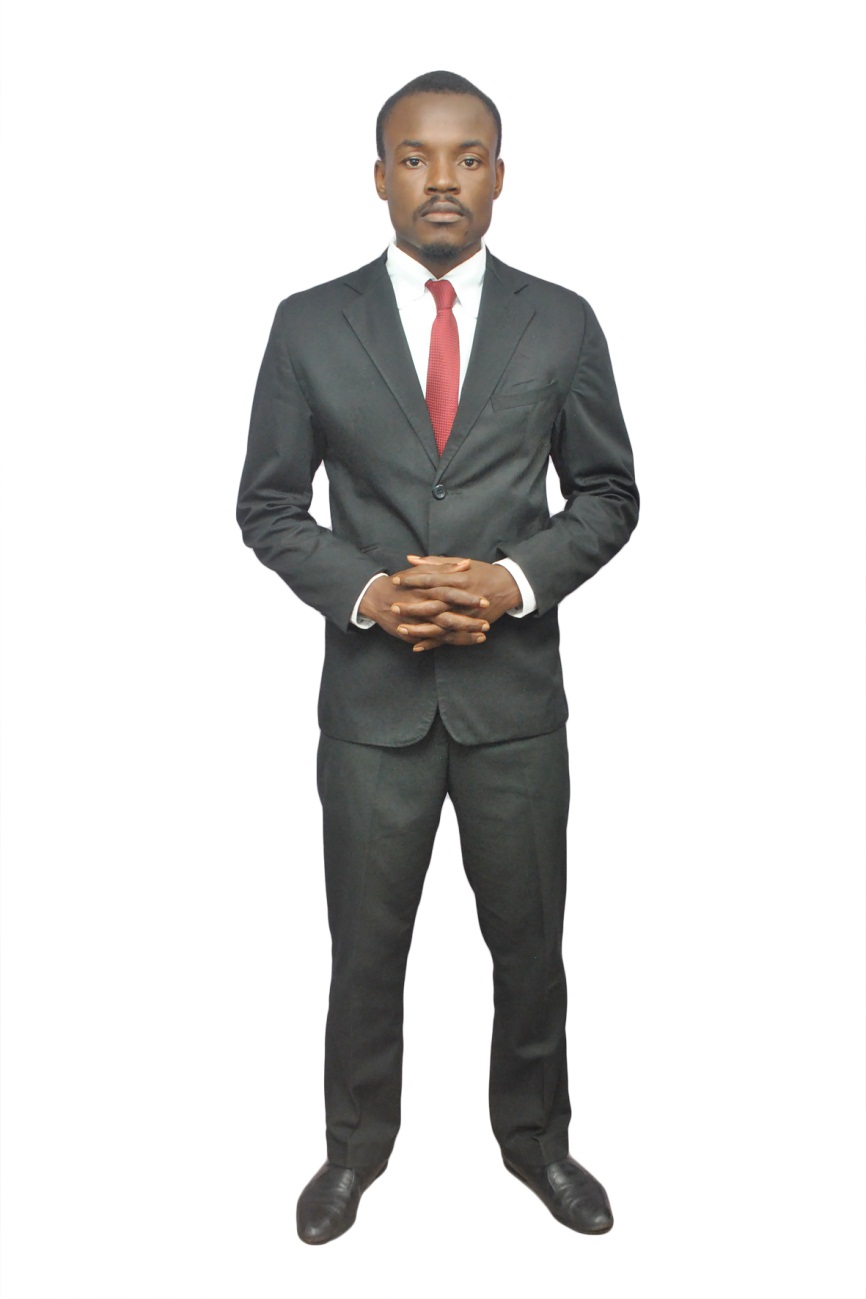 Name:			EBOT Date of birth:		29th April, 1993Place of birth:		MamfeNationality:		CameroonianMarital status:		SingleEmail:	ebot.322526@2freemail.com Aspiration: I.TSystem support Technician, Network/System Administrator.Competences	Computer and networkTroubleshooting and RepairsInformation security, Data and system recoveryCisco Networking; Routers, switch configurationComputerand mobile systems SecurityHardware and Software Installation and MaintenanceLAN and WAN managementOther Skills:		Basic Network security(wired and wireless)MS Power point, Publisher, Word, Excel 2007, 2010, 2013Computing, communication skills and internetCamera Security surveillance installation and management (CCTV)Windows Server 2008 R2 EditionComputing skillsGraphic designing and PublishingVideo Coverage, and EditingLeadership, Team work and problem solving.EDUCATIONAL PROFILEOTHER CERTIFICATESPROFESSIONAL TRAINING:One year intensiveprofessional training on computer maintenance and Repairs with training emphasis laid on key courses including; Operating Systems – Networking – Security Procedure – Computer Architecture (Assembly) – Management Information Systems – Security Mobile Devices- Communication and Professionalism – Basic Electronics – customer service3 months field work at South west development Authority (SOWEDA)Completion of a one year training in Cisco Certified Network Associate (C.C.N.A) at the Catholic University Institute of Buea, CUIBOnline training in IT, camera security and video surveillance installation.PROFESSIONAL EXPERIENCEFebruary 2012 – April 2013: Cyber attendant at YADD, NGO3 years working with PC synod office buea as a Computer/Network technician.Currently working with Legend Digital Studios as an I.T technician/Graphic designer.Functions include:Installation of all office equipment such as printers, scanners, and projectors Hardware Configurations, Data Backup and system recoveryMaintenance of computers and Network equipmentAdministrative and Customer Assistance.Designing of workers’ badges and other company advertsEXTRA CURRICULAR ACTIVITIES2014- Present Secretary General of Sacred Heart Men’s Choir Great Soppo Buea 2013-2014: Class delegate for computer maintenance, and Network department I.V.T.C Buea.2012-2014: Secretary General at Parish Youth Council (PYC) Soppo, BueaA Member of Initiative of change International (IOFC), a leadership Training ForumA Registered member with youth Cameroon people Democratic Movement (YCPDM)HOBBIES:Internet Researches so as to keep pace with my career in I.T.Self-learning with tutorial lessons and practiceDrama and Music (Choral singing)Sports: Lawn Tennis and HandballLANGUAGES:YearINSTITUTIONCERTIFICATE OBTAINED2016Catholic University Institute of Buea, CUIBC.C.N.A attestation2014Intensive Vocational Training Centre(IVTC)BueaCAT “7” vocational QualificationDiploma in I.T Computer Maintenance and Repairs.(M.I) A+2O11Government High school (GHS) BueaAdvanced Level (A/L)2OO9Government High school (GHS) BueaOrdinary Level (O/L)2004Catholic school Great SoppoBueaFirst School Leaving Certificate (FSLC)2016Certified Computer Skill Expert with Bayt.com expert test, UAE--Certificate of Participation at YALDA Int’l conference Cameroon2014An attestation of a three months field work carried out at sowedaBuea2013An attestation of completion of training in video shooting and Editing at Japanese Electronic EmbassyDouala2010Certificate of participation in Anti stigma project BueaSPOKENWRITTENEnglishExcellentExcellentFrenchFairAverage